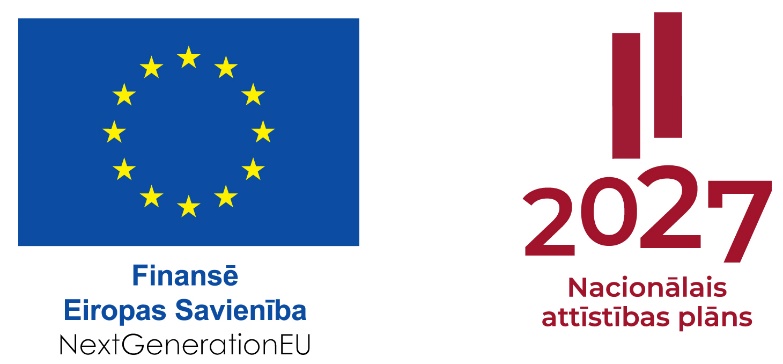 APSTIPRINĀTSAr Latvijas Organiskās sintēzes institūta 2023. gada 8.decembra rīkojumu Nr.1.1-2/27 “Par Latvijas Organiskās sintēzes institūta un Latvijas Biomedicīnas pētījumu un studiju centra  akadēmiskās karjeras doktorantu grantu konkursa nolikuma apstiprināšanu”  Ar Latvijas Biomedicīnas pētījumu un studiju centra  2023. gada 8.decembra rīkojumu Nr.1-16/16  “Par Latvijas Organiskās sintēzes institūta un Latvijas Biomedicīnas pētījumu un studiju centra  akadēmiskās karjeras doktorantu grantu konkursa nolikuma apstiprināšanu” Latvijas Organiskās sintēzes institūta un Latvijas Biomedicīnas pētījumu un studiju centra  akadēmiskās karjeras doktorantu grantu konkursa nolikumsVispārīgie jautājumi Akadēmiskās karjeras doktorantu grantu konkursa nolikums (turpmāk – nolikums) nosaka kārtību, kādā Latvijas Organiskās sintēzes institūts (turpmāk – OSI) un Latvijas Biomedicīnas pētījumu un studiju centrs (turpmāk – BMC), pamatojoties uz Ministru kabineta 2023. gada 5.decembra  noteikumiem Nr. 721 “Latvijas Atveseļošanas un noturības mehānisma plāna 5.2. reformu un investīciju virziena "Augstskolu pārvaldības modeļa maiņas nodrošināšana" 5.2.1.r. reformas "Augstākās izglītības un zinātnes izcilības un pārvaldības reforma" 5.2.1.1.i. investīcijas "Pētniecības, attīstības un konsolidācijas granti" otrās kārtas "Konsolidācijas un pārvaldības izmaiņu ieviešanas granti" īstenošanas noteikumi” (turpmāk – MK noteikumi), organizē un īsteno akadēmiskās karjeras doktorantu grantu atklāto konkursu (turpmāk – konkurss), un administrē akadēmiskās karjeras doktorantu grantu (turpmāk – projekts vai projekti) finansēšanai piešķirtos Atveseļošanas un noturības mehānisma (turpmāk – Atveseļošanās fonds) un valsts budžeta līdzekļus. Doktorantūras granti tiek piešķirti un administrēti MK noteikumos paredzētā OSI un BMC kopīgi plānotā ANM projekta ietvaros (turpmāk - ANM projekts).Akadēmiskās karjeras doktorantūras granti (turpmāk – doktorantūras granti) ir individuāli granti, kas ir mērķēts konkursa kārtībā iegūstams finansējums doktoranta pētniecības veikšanai, kas saistīta ar doktorantūras studiju procesa, promocijas darba vai doktora teorētiskā pētījuma un mākslinieciskās jaunrades darba sekmīgu izstrādi.OSI un BMC izsludina konkursu. Konkursa paziņojumā norāda: konkursa nosaukumu; konkursa finansējumu; doktorantūras granta iesniegšanas termiņu; tīmekļvietni, kurā norādīta nepieciešamā informācija un dokumentācija doktorantūras granta iesniegšanai. OSI un BMC īsteno konkursu atbilstoši to kompetencei vai pētnieciskajās stratēģijās noteiktajām zinātņu nozarēm un RIS3 prioritātēm. Katras konkursa kārtas ietvaros  doktorantūras granta iesniedzējs var iesniegt un īstenot tikai vienu projekta iesniegumu. Konkursam var būt vairākas kārtas.Konkursam pieejamais kopējais finansējums ir 817 152,00 euro (astoņi simti septiņpadsmit tūkstoši viens simts piecdesmit divi euro 00 centi), kurus izlieto doktorantūras grantu finansēšanai. Augstāk minētais finansējums tiek sadalīts sekojoši:BMC pieejamais finansējums ir 215 040,00 euro (divi simti piecpadsmit tūkstoši četrdesmit euro 00 centi);OSI pieejamais finansējums ir 602 112,00 euro (seši simti divi tūkstoši viens simts divpadsmit euro 00 centi).Ja konkursam piešķirtais finansējums netiek izlietots, tas var tikt pārdalīts uz citām Konsolidācijas plānā paredzētajām darbībām vai citiem OSI un BMC akadēmiskās karjeras grantu veidiem vai pētniecības un attīstības grantiem proporcionāli virs kvalitātes sliekšņiem novērtētu, bet nefinansētu projektu iesniegumu skaitam ar nosacījumu, ka:tiek saglabāta šajā nolikumā un Konsolidācijas plānā noteiktā OSI un BMC ANM projekta finansējuma proporcija;tiek sasniegti MK noteikumu 16.1.2. un  16.2.2. punktos noteiktie rezultatīvie rādītāji (pretējā gadījumā tiek sludināts atkārtots konkurss);finansējuma pārdales solis un citiem akadēmiskās karjeras un P&A grantiem ir virs kvalitātes sliekšņa novērtēta projekta iesniegumā pieprasītais finansējuma apjoms.Doktorantūras granta kopējais īstenošanas laiks ir 12 mēneši (turpmāk – projekta īstenošanas laiks), bet ne ilgāk kā līdz 2026. gada 28. februārim. Uz doktorantūras grantu var pretendēt ne vairāk kā divas reizes pēc kārtas. Doktorantūras grants ir izpildīts dienā, kad ir sasniegti doktorantūras granta iesniegumā plānotie rezultāti un ir iesniegts doktorantūras granta noslēguma pārskats atbilstoši nolikuma 4.pielikumam.Viena doktorantūras granta finansējuma apjoms projekta īstenošanas laikā ir 21 504,00  euro (divdesmit viens tūkstotis pieci simti četri euro 00 centi), ko veido 1 292,00 euro (viens tūkstotis divi simti deviņdesmit divi euro 00 centi) vienas vienības izmaksas atalgojuma (50% no pilnas darba laika slodzes) izmaksām  mēnesī un 500,00 euro (pieci simti euro 00 centi) pārējām īstenošanas izmaksām mēnesī saskaņā ar nolikuma 16.2.punktu.Prasības doktorantūras granta konkursa pretendentamDoktorantūras granta iesniedzējs ir doktorants vai zinātniskā grāda pretendents (turpmāk – doktorantūras granta iesniedzējs), kurš:studē augstākās izglītības iestādes akreditētā studiju programmā;kura promocijas darba vadītājs ir OSI vai BMC vēlēts zinātniskais personāls;ir sekmīgi pabeidzis doktora studiju programmu ne agrāk kā 2 (divus) gadus no konkursa izsludināšanas brīža (attiecināms uz zinātniskā grāda pretendentiem);nav saņēmis atbalstu Eiropas Savienības struktūrfondu 2014.-2020.gada plānošanas perioda darbības programmas “Izaugsme un nodarbinātība” 8.2.2.specifiskā atbalsta mērķa “Stiprināt augstākās izglītības institūciju akadēmisko personālu stratēģiskās specializācijas” trešās projektu iesniegumu atlases kārtas ietvaros.Doktorantūras granta iesniedzējs vienlaikus nevar būt nodarbināts un saņemt atlīdzību citos projektos, kuros to aizliedz Latvijas Republikas normatīvie akti vai pastāv dubultfinansējuma risks. Atbalstāmās darbības un izmaksasDoktorantūras granta iesniedzējs īsteno ar saimniecisko darbību nesaistītu projektu. Doktorantūras granta ietvaros atbalstāmā darbība ietver doktorantu iesaisti zinātniski pētnieciskajā darbā OSI vai BMC 12 mēnešus un 50 (piecdesmit) procentus no pilnas darba slodzes ANM projekta ietvaros.Doktorantūras granta ietvaros tiek plānoti šādi sasniedzamie rezultāti līdz doktorantūras granta noslēgumam: oriģināli zinātniskie raksti, kas publicēti, iesniegti vai pieņemti publicēšanai Web of Science Core Collection vai SCOPUS datubāzēs iekļautajos žurnālos vai konferenču rakstu krājumos; konferenču materiāli (izņemot SCOPUS un Web of Science Core Collection indeksētos); tehnoloģiju tiesības – patentu pieteikumi; noteiktā kārtībā aizstāvēšanai pieņemts promocijas darbs, kas atbilst doktorantūras granta mērķim; citi pētniecības specifikai un doktorantūras granta iesniegumā noteiktajiem darba uzdevumiem atbilstoši sasniedzamie doktorantūras granta rezultāti, kas papildina iepriekšminētos.Doktorantūras granta iesniedzējs nodrošina šādu nolikuma 14.punktā minēto rezultātu sasniegšanu: doktorantiem – vismaz vienu nolikuma 14.punkā minēto rezultātu;  Zinātniskā grāda pretendentiem – nolikuma 14.4.punktā minēto rezultātu.Nolikuma 13.punktā noteikto atbalstāmo darbību īstenošanai plāno šādas izmaksas:atlīdzības izmaksas, kur atlīdzības apmērs par nolikuma 13.punktā noteikto slodzes daļu ir 1 292 euro (viens tūkstotis divi simti deviņdesmit divi euro 00 centi) mēnesī, tai skaitā darba devēja valsts sociālās apdrošināšanas obligātās iemaksas un citas sociālās garantijas, kuras noteiktas normatīvajos aktos darba tiesību un atlīdzības jomā.īstenošanas izmaksas, kas ietver:pētniecības izmaksas, tai skaitā pētniecībai nepieciešamo materiālu iegādes, tehnoloģiju tiesību aizsardzības un ārpakalpojumu izmaksas;mācību izmaksas;tīklošanās pasākumu izmaksas, tai skaitā komandējumi, konferenču dalības maksa un iesaistes izmaksas informatīvajos pasākumos, un pētījuma publicitātes izmaksas. Nolikuma 16.2.punktā minētās izmaksas ir noteiktas kā vienas vienības izmaksas saskaņā ar Izglītības un zinātnes ministrijas izstrādātu vienkāršoto izmaksu metodiku, kas publicēta Eiropas Savienības fondu tīmekļa vietnē  (www.esfondi.lv).Pievienotās vērtības nodokļa (turpmāk – PVN) izmaksas, kas radušās īstenojot nolikuma 13.punktā minētās atbalstāmās darbības, un ir saistītas ar nolikuma 16.punktā minētajām attiecināmajām izmaksām, tiek segtas no valsts budžeta līdzekļiem, ja PVN izmaksas nav iespējams atgūt. Doktorantūras granta iesnieguma noformēšanas un iesniegšanas kārtībaDoktorantūras granta iesniedzējs sagatavo doktorantūras granta iesniegumu, kas sastāv no:Doktorantūras granta iesnieguma (nolikuma 1.pielikums);Curriculum Vitae (CV) (nolikuma 2.pielikums);izziņa no augstākās izglītības iestādes par studējošā vai zinātniskā grāda pretendenta statusu.Doktorantūras granta iesniegumu iesniegšanas termiņš ir 2023. gada 20.  decembris (turpmāk – doktorantūras granta iesniegumu iesniegšanas termiņš).Doktorantūras granta iesniedzējs nolikuma 19.punktā noteikto projekta iesniegumu iesniedz elektroniski parakstītu uz e-pasta adresi ANMprojekti@osi.lv doktorantūras granta iesniegumu iesniegšanas termiņā. Doktorantūras granta iesniegumu elektroniski paraksta doktorantūras granta iesniedzējs un promocijas darba vadītājs, kas doktorantūras granta iesnieguma iesniegšanas brīdī ir darba tiesiskajās attiecībās ar OSI vai BMC.Doktorantūras granta iesniegumu izvērtēšanaPēc doktorantūras grantu iesniegumu iesniegšanas termiņa noslēguma, OSI un BMC kopīgi izveidota ANM projekta komanda viena mēneša laikā izvērtē doktorantūras granta iesniegumus atbilstoši nolikuma 3.pielikumam.Ja doktorantūras granta iesniegumam nav pievienots kāds no nolikuma 19.punktā norādītajiem dokumentiem, tad tiek uzskatīts, ka šāda dokumenta nav, un iesniegums tiek noraidīts, par to paziņojot doktorantūras granta iesniedzējam. Pēc doktorantūras grantu pieteikumu izvērtēšanas atbilstoši nolikuma 3.pielikumam, nolikuma 23.punktā minētā ANM projekta komanda sagatavo doktorantūras grantu pieteikumu sarakstu dilstošā secībā pēc iegūto punktu skaita, nosakot atbalstāmos un neatbalstāmos doktorantūras granta pieteikumus. Tiek finansēti novērtētie projektu iesniegumi iegūto punktu secībā līdz pēdējam iesniegumam, kuru iespējams finansēt pilnā apmērā nolikuma 6. punktā noteiktā finansējuma ietvaros.Konkursa rezultāti tiek paziņoti, nosūtot informāciju uz projekta iesniegumā norādīto doktorantūras granta iesniedzēja un promocijas darba vadītāja e-pasta adresi.Konkursa rezultātus var apstrīdēt piecu darba dienu laikā, skaitot no rezultātu nosūtīšanas dienas uz projekta iesniegumā norādīto e-pasta adresi, projekta iesniedzējam iesniedzot pamatotu sūdzību OSI Starptautiskajai konsultatīvajai padomei, ja promocijas darba vadītājs ir OSI darbinieks, un BMC Starptautiskajai konsultatīvajai padomei, ja promocijas darba vadītājs ir BMC darbinieks.                  OSI Starptautiskā konsultatīvā padome vai BMC Starptautiskā konsultatīvā padome sūdzību izskata divu nedēļu laikā pēc tās saņemšanas un pieņem lēmumu, par kuru rakstiski informē projekta iesniedzēju. OSI Starptautiskā konsultatīvā padome un BMC Starptautiskā konsultatīvā padome sūdzības izskatīšanā un lēmuma pieņemšanā ievēro interešu konflikta prasību ievērošanu. Doktorantūras grantu īstenošana Doktorantūras grantu īstenošanu uzsāk no 2024. gada 1. janvāra. Doktorantūras granta īstenošana notiek atbilstoši MK noteikumiem, nolikumam un OSI vai BMC iekšējiem normatīvajiem aktiem. Ja doktorantūras granta īstenotājs pārtrauc doktorantūras studijas, nepabeidzis doktora studiju programmu, sākot ar nākamo mēnesi pēc studiju pārtraukšanas, doktorantūras granta īstenošana tiek pārtraukta. Doktorantūras granta īstenotājam ir jāiesniedz doktorantūras granta īstenošanas pārskats atbilstoši nolikuma 4.pielikumam un rakstiski par to jāinformē OSI vai BMC direktors.Ja doktorantūras granta īstenotājs, kas atbilst nolikuma 10.3.punktam, projekta īstenošanas laikā aizstāv promociju darbu, tad doktorantūras granta īstenošanu pabeidz atbilstoši doktorantūras granta iesniegumā plānotajam.  Doktorantūras grantu izpildes kontrole un uzraudzībaDoktorantūras granta īstenotāja darba laika uzskaite tiek veikta atbilstoši OSI vai BMC iekšējai kārtībai.Ja doktorantūras granta īstenotājs nepilda iesniegumā paredzētos darba uzdevumus, tad promocijas darba vadītājs par to informē nolikuma 23.punktā noteikto komandu, kura izskata doktorantūras granta īstenotāja paveikto un pieņem lēmumu, vai doktorantūras granta īstenotājs turpina tā īstenošanu.Doktorantūras granta īstenotājs nedēļas laikā pēc doktorantūras granta īstenošanas pabeigšanas iesniedz nolikuma 23.punktā noteiktajai komandai doktorantūras granta noslēguma pārskatu (nolikuma 4.pielikums). Pielikumi: 1. pielikums – “Doktorantūras granta iesniegums” (veidlapa).2. pielikums – “Curriculum Vitae (CV)” (veidlapa).3. pielikums - “Doktorantūras granta iesnieguma vērtēšanas veidlapa”.4. pielikums - “Doktorantūras granta noslēguma pārskats” (veidlapa).1. pielikumsLatvijas Organiskās sintēzes institūta un Latvijas Biomedicīnas pētījumu un studiju centra  akadēmiskās karjeras doktorantūras grantu konkursa nolikumam Doktorantūras granta iesniegumsVispārīgā informācijaDoktorantūras granta darba plāns un sasniedzamie rezultātiDoktorantūras granta iesniedzēja apliecinājumsDoktorantūras granta iesniedzējs ir iepazinies ar Latvijas Organiskās sintēzes institūta un Latvijas Biomedicīnas pētījumu un studiju centra  akadēmiskās karjeras doktorantūras grantu konkursa nolikumu un apstiprina, ka finansējuma piešķiršanas gadījumā nodrošinās doktorantūras granta īstenošanu atbilstoši nolikumam un MK noteikumiem, kā arī apliecina, ka doktorantūras granta iesniegumā norādītā informācija ir patiesa.Parakstot šo apliecinājumu, esmu informēts, ka:personas datu apstrādes mērķis – OSI un BMC pienākums izpildīt normatīvo aktu prasības konkursā iesniegto doktorantūras grantu iesniegumu vērtēšanai, lēmuma pieņemšanai, doktorantūras granta īstenošanai, kā arī piešķirtā finansējuma administrēšanai;datu apstrādes pārziņi (koppārziņi) ir OSI Aizkraukles iela 21, Rīga, LV-1006, tālrunis +371 67014801, e-pasts sinta@osi.lv un BMC Rātsupītes iela 1 k-1, Rīga, LV-1067, tālrunis + 371 67808200, e-pasts bmc@biomed.lu.lv; Personas datu apstrādes tiesiskais pamats: Eiropas Parlamenta un padomes 2016. gada 27. aprīļa regulas 2016/679 par fizisku personu aizsardzību attiecībā uz personas datu apstrādi un šādu datu brīvu apriti un ar ko atceļ Direktīvu 95/46/EK (Vispārīgā datu aizsardzības regula) (turpmāk – datu aizsardzības regula) 6.panta 1.punkta c) apakšpunkts un nolikumā noteiktie kritēriji, pārbaudot doktorantūras granta iesniedzēja atbilstību administratīvajiem kritērijiem;personas datu apstrādes pamatojums: OSI un BMC datus apstrādā, lai nodrošinātu konkursā iesniegtā doktorantūras granta iesnieguma izvērtēšanu atbilstoši MK noteikumiem un nolikumam. Doktorantūras granta apstiprināšanas gadījumā, OSI un BMC nodrošina turpmāku datu apstrādi doktorantūras granta īstenošanas laikā, tai skaitā finansējuma administrēšanas un doktorantūras granta īstenošanas progresa uzraudzības vajadzībām, auditam un revīzijai; doktorantūras granta iesniegums pastāvīgi glabājas OSI un BMC, OSI un BMC veic datu apstrādi visu doktorantūras granta īstenošanas laiku un 10 gadus pēc doktorantūras granta īstenošanas beigām;iespējamie personas datu saņēmēji ir OSI un BMC darbinieki, kuri nodrošina konkursa īstenošanu, izvērtēšanu un atskaišu pārbaudi. Doktorantūras granta iesniegums ir pieejams arī Valsts kontroles pārbaužu un revīzijas nolūkā;personai ir tiesības prasīt datu labošanu vai dzēšanu;personai ir tiesības iesniegt sūdzību Datu valsts inspekcijai.Doktorantūras granta iesniedzējs apņemas sniegt nepieciešamo informāciju par doktorantūras grantu, ko var pieprasīt OSI vai BMC, kā arī līdzdarboties OSI un BMC organizētajos doktorantūras granta monitoringa un komunikācijas pasākumos.Doktorantūras granta iesniedzējs apliecina, ka doktorantūras granta iesnieguma iesniegšanas brīdī doktorantūras grants netiek un nav finansēts/līdzfinansēts no citiem publiskajiem un privātajiem finansēšanas avotiem, tai skaitā ar Eiropas Savienības fondu un citu starptautisko finanšu instrumentu finansējumu un ka nav iesniedzis vienu un to pašu doktorantūras granta iesniegumu vai tā daļas finansēšanai no citiem finanšu avotiem un nepretendē saņemt dubultu finansējumu viena un tā paša doktorantūras granta īstenošanai. Doktorantūras granta iesniedzējs apliecina, ka nav saņēmis atbalstu Eiropas Savienības struktūrfondu 2014.-2020.gada plānošanas perioda darbības programmas “Izaugsme un nodarbinātība” 8.2.2.specifiskā atbalsta mērķa “Stiprināt augstākās izglītības institūciju akadēmisko personālu stratēģiskās specializācijas” trešās projektu iesniegumu atlases kārtas ietvaros.*Ja dokuments parakstīts ar drošu elektronisko parakstu, šeit paraksts nav nepieciešams.2. pielikumsLatvijas Organiskās sintēzes institūta un Latvijas Biomedicīnas pētījumu un studiju centra  akadēmiskās karjeras doktorantūras grantu konkursa nolikumam Curriculum Vitae (CV)Vārds, Uzvārds:IZGLĪTĪBADatums		Izglītības iestādeDARBA PIEREDZE Datums		Amats, institūcijaDatums		Amats, institūcijaZINĀTNISKIE PROJEKTI(norāda dalību zinātniskajos pētniecības projektos, ja attiecināms)ZINĀTNISKIE RAKSTI(norāda dalību Web of Science vai SCOPUS indeksētos oriģinālos zinātniskajos rakstos (autori, zinātniskā raksta nosaukums, izdošanas gads, žurnāls, DOI), ja attiecināms)PATENTI(norāda dalību patentu pieteikumos (autori, patenta pieteikuma nosaukums, gads), ja attiecināms)DALĪBA ZINĀTNISKAJĀS KONFERENCĒS(norāda dalību zinātniskajās konferencēs (autori, stenda referāta/ mutiskās prezentācijas nosaukums, gads, konferences nosaukums, saite uz dokumentu), ja attiecināms)CITA INFORMĀCIJA(norāda citu informāciju, piemērām vadīto bakalaura darbu skaitu, starptautisko zinātnisko pieredzi, pedagoģisko pieredzi u.c.)3. pielikumsLatvijas Organiskās sintēzes institūta un Latvijas Biomedicīnas pētījumu un studiju centra  akadēmiskās karjeras doktorantūras grantu konkursa nolikumamDoktorantūras granta iesnieguma vērtēšanas veidlapaDoktorantūras granta iesnieguma vērtēšanu veica:Datums:4. pielikumsLatvijas Organiskās sintēzes institūta un Latvijas Biomedicīnas pētījumu un studiju centra  akadēmiskās karjeras doktorantūras grantu konkursa nolikumamDoktorantūras granta noslēguma pārskatsVispārīgā informācijaDoktorantūras granta darba plāna izpilde un sasniegtie rezultāti*Ja dokuments parakstīts ar drošu elektronisko parakstu, šeit paraksts nav nepieciešamsDoktorantūras granta iesniedzējs (vārds, uzvārds):Statuss:□ Doktorants□ Zinātniskā grāda pretendents Tālruņa numurs:E-pasta adrese:Augstākās izglītības iestāde:Doktora studiju programmas nosaukums:Promocijas darba nosaukums:Promocijas darba vadītājs (vārds, uzvārds):Tālruņa numurs:E-pasta adrese:Promocijas darba īss kopsavilkums:Pētījuma posmi:Paveikts līdz doktorantūras granta īstenošanas uzsākšanaiProjekta īstenošanaProjekta īstenošanaProjekta īstenošanaProjekta īstenošanaPaveicams pēc doktorantūras granta īstenošanas noslēgumaIIIIIIIV1. …2. …Atskaites punkti:1. …2. …Darba iesniegšanaDoktorantūras granta sasniedzamie rezultāti:Oriģināli zinātniskie raksti, kas publicēti, iesniegti vai pieņemti publicēšanai Web of Science Core Collection vai SCOPUS datubāzēs iekļautajos žurnālos vai konferenču rakstu krājumos--Konferenču materiāli (izņemot SCOPUS un Web of Science Core Collection indeksētos)--Tehnoloģiju tiesības – patentu pieteikumi--Noteiktā kārtībā aizstāvēšanai pieņemts  promocijas darbs, kas atbilst doktorantūras granta mērķim--citi pētniecības specifikai un doktorantūras granta iesniegumā noteiktajiem darba uzdevumiem atbilstoši sasniedzamie doktorantūras granta rezultāti:--…--…--…--Doktorantūras granta iesniedzējs:(paraksts)*                                   (datumu skatīt laika zīmogā)Vārds, uzvārdsPromocijas darba vadītājs (paraksts)*                                   (datumu skatīt laika zīmogā)Vārds, uzvārds Nr. p.k.KritērijsIzpildeJā/Nē/ Punkti1.Doktorantūras granta iesniegums ir pilnībā aizpildīts, noformēts un iesniegts, parakstot ar elektronisko parakstu un atsūtīts uz nolikumā norādīto e-pastuDoktorantūras granta iesniegums aizpildīts un noformēts atbilstoši nolikumā dotajiem norādījumiem.Doktorantūras granta iesniegums ir elektroniski parakstīts un atsūtīts uz nolikumā norādīto e-pastu līdz nolikuma 20. punktā noteiktajam doktorantūras granta iesniegumu iesniegšanas  termiņa beigām.Kritērijs tiek novērtēts ar “Jā” vai “Nē”.2.Ir izpildītas konkursa nolikuma prasības par doktorantūras granta iesniedzēja dalības nosacījumiemDoktorantūras granta iesniedzējs atbilst nolikuma 10. punktā noteiktajām prasībām.Kritērijs tiek novērtēts ar “Jā” vai “Nē”.3.Doktorantūras granta iesniegumam ir pievienots Curriculum Vitae (CV)Doktorantūras granta iesniegumam ir pievienots Curriculum Vitae (CV) atbilstoši nolikuma 2.pielikumam.Kritērijs tiek novērtēts ar “Jā” vai “Nē”.4.Doktorantūras granta iesniegumam ir pievienota izziņa no augstākās izglītības iestādesDoktorantūras granta iesniegumam ir pievienota izziņa no augstākās izglītības iestādes atbilstoši nolikuma 19.3.punktā noteiktajam, kas apliecina, ka projekta iesniedzējs ir studējošs doktorantūras studiju programmā vai ir zinātniskā grāda pretendents.Kritērijs tiek novērtēts ar “Jā” vai “Nē”.5.Doktorantūras granta iesniegumā ir plānoti konkursa nolikumā noteiktie sasniedzami rezultātiDoktorantūras granta iesniegumā ir plānoti nolikuma 15.punktā noteiktie sasniedzamie rezultāti. Kritērijs tiek novērtēts ar “Jā” vai “Nē”.6.Doktorantūras granta pieteicējs ir līdzautors oriģināliem zinātniskajiem rakstiem, kas iekļauti Web of Science vai SCOPUS datubāzēs indeksētos žurnālos, vai viens no izgudrojuma autoriem patenta pieteikumāDoktorantūras granta iesniegumam pievienotajā Curriculum Vitae (CV) ir iekļauti oriģinālie zinātniskie raksti (neietilpst konferenču rakstu krājumi), kuros doktorantūras granta pieteicējs ir līdzautors Web of Science vai SCOPUS datubāzē indeksētā žurnālā vai Doktorantūras granta iesniegumam pievienotajā Curriculum Vitae (CV) ir iekļauti iesniegti patentu pieteikumi, kuros doktorantūras granta pieteicējs ir  izgudrojuma līdzautors.Kritērijs tiek novērtēts ar punktu skaitu. Par katru zinātnisko rakstu vai patenta pieteikumu tiek piešķirts 1 punkts.Doktorantūras granta īstenotājs (vārds, uzvārds):Statuss:□ Doktorants□ Zinātniskā grāda pretendents Tālruņa numurs:E-pasta adrese:Augstākās izglītības iestāde:Doktora studiju programmas nosaukums:Promocijas darba nosaukums:Promocijas darba vadītājs (vārds, uzvārds):Tālruņa numurs:E-pasta adrese:Pētījuma posmi:Paveikts līdz doktorantūras granta īstenošanas uzsākšanaiProjekta īstenošanaProjekta īstenošanaProjekta īstenošanaProjekta īstenošanaPaveicams pēc doktorantūras granta īstenošanas noslēgumaIIIIIIIV1. …2. …Atskaites punkti:1. …2. …Darba iesniegšanaSasniegtie doktorantūras granta rezultāti:Oriģināli zinātniskie raksti, kas publicēti, iesniegti vai pieņemti publicēšanai Web of Science Core Collection vai SCOPUS datubāzēs iekļautajos žurnālos vai konferenču rakstu krājumos--Konferenču materiāli (izņemot SCOPUS un Web of Science Core Collection indeksētos)--Tehnoloģiju tiesības – patentu pieteikumi--Noteiktā kārtībā aizstāvēšanai pieņemts  promocijas darbs, kas atbilst projekta mērķim--Citi pētniecības specifikai un doktorantūras granta iesniegumā noteiktajiem darba uzdevumiem atbilstoši sasniedzamie doktorantūras granta rezultāti:--…--…--…--Doktorantūras granta īstenotājs:(paraksts)*                                   (datumu skatīt laika zīmogā)Vārds, uzvārdsPromocijas darba vadītājs (paraksts)*                                   (datumu skatīt laika zīmogā)Vārds, uzvārds 